Entretien Forfait JoursRésultats par rapport aux objectifs fixés sur la périodeCharge de travailRespect du reposDéplacementsRémunérationDépassement de forfaitConclusions Ce document peut être stocké dans votre dossier RH, accompagné de commentaires du manager, du collaborateur, ainsi que d'une date de dépôt. Cette action peut remplacer une signature électronique dans le cadre d'une démarche de dématérialisation des grilles d'entretien.CollaborateurNb jours travaillés sur la périodeNb congés prisSatisfaction du collaborateur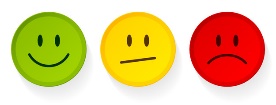 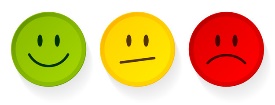 Nom PrénomSatisfaction du collaborateurObjectifs et résultats attendusNiveau d’atteinte des objectifsCommentairesLiée aux missionsNulPonctuelRégulierGrave & systématiqueImpact sur la charge de travailImpact sur la vie personnelleQuel est le respect du reposRespect systématiqueNon-respect ponctuelNon-respect fréquentNon-respect systématiqueAu quotidienSur la semaineSur l’annéeLiés aux missionsNulPonctuelRégulierGrave & systématiqueImpact sur la charge de travailImpact sur la vie personnelleLiée aux missionsSatisfaisantPlutôt satisfaisantPas satisfaisantProblème d’adéquationLa rémunération correspond aux missions demandéesImpact sur la vie personnelleEn cas de dépassement de forfait : NulPonctuelRégulierGrave & systématiqueImpact sur la charge de travailImpact sur la vie personnelleNombre de jours de dépassement :Commentaire du managerCommentaire du collaborateurDate / SignatureDate / Signature